INDICAÇÃO Nº 1549/2017Sugere ao Poder Executivo Municipal que proceda a limpeza no entorno do condomínio Bosque das Árvores. Excelentíssimo Senhor Prefeito Municipal, Nos termos do Art. 108 do Regimento Interno desta Casa de Leis, dirijo-me a Vossa Excelência para sugerir ao setor competente que proceda a limpeza no entorno do condomínio Bosque das Árvores. Justificativa:Fomos procurados por moradores do local solicitando essa providencia, pois, segundo eles estão havendo o aparecimento de animais peçonhentos, causando transtornos aos comerciantes.Plenário “Dr. Tancredo Neves”, em 9 de Fevereiro de 2017.José Luís Fornasari                                                  “Joi Fornasari”Solidariedade                                                    - Vereador -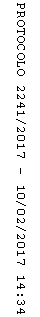 